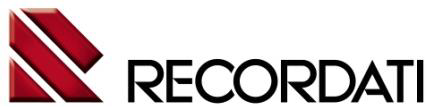 INVITO STAMPARecordati ha il piacere di invitarla alla conferenza stampa dal titolo:“Disponibile in Italia un nuovo farmaco contro l’Eiaculazione Precoce”Un nuovo approccio terapeutico efficace quando il disturbo diventa un problema per il benessere della coppiache si terrà mercoledì 21 febbraio 2018alle ore 11,30presso Palazzo Giureconsulti – Sala DonzelliPiazza dei Mercanti, 2 - MilanoL’incontro sarà anche l’occasione per inquadrare l’eiaculazione precoce come disturbo in sé, mettendo in luce gli aspetti epidemiologici, diagnostici e i trattamenti finora adottati.Verranno, inoltre, analizzate le ripercussioni del problema sulla salute globale dell’individuo e della coppia. Interverranno:Professor Vincenzo MironeProfessore Ordinario di Urologia presso l'Università "Federico II" di Napoli e Direttore della Scuola di Specializzazione in Urologia presso lo stesso Ateneo.Professoressa Alessandra GraziottinDirettore del Centro di Ginecologia e Sessuologia Medica dell’H. San Raffaele Resnati di Milano.RSVPValue Relations SrlMaria Luisa Paleari – ml.paleari@vrelations.it – 331 6818518Alessio Pappagallo – a.pappagallo@vrelations.it - 339 5897483Chiara Longhi – c.longhi@vrelations.it – 340 2545 960